6.a)b)c)d)10%  liczby  72= 7,2200%  liczby 37 = 7420%  liczby 48 = 9,63%  liczby 450 = 13,51% liczby  750 = 7,5150%  liczby 60 = 9060%  liczby 73 = 43,87%  liczby 305 = 21,3540%  liczby  650 = 260100%  liczby 4 = 480%  liczby 29 = 23,24%  liczby  260 = 10,47%  liczby  220 = 15,4350%  liczby 70 = 24570%  liczby 123 = 86,18%  liczby 25 = 210%  liczby  328 = 32,8450%  liczby 160 = 72050%  liczby 97 = 48,59%  liczby 40 = 3,620%  liczby 60 = 12800%  liczby 1 = 840%  liczby 241 = 96,46%  liczby 80 = 4,860% liczby 230 = 138150%  liczby 13 = 19,530%  liczby 463 = 138,95%  liczby 6 = 0,31%  liczby 3400 = 34150%  liczby 25 = 37,590%  liczby  22 = 19,87%  liczby 4 = 0,2820%  liczby  420 = 84750%  liczby 10 = 7560%  liczby  88 = 52,82%  liczby 9 = 0,183%  liczby  700 = 21650%  liczby 12 = 7850%  liczby 358 = 1798%  liczby  3 = 0,24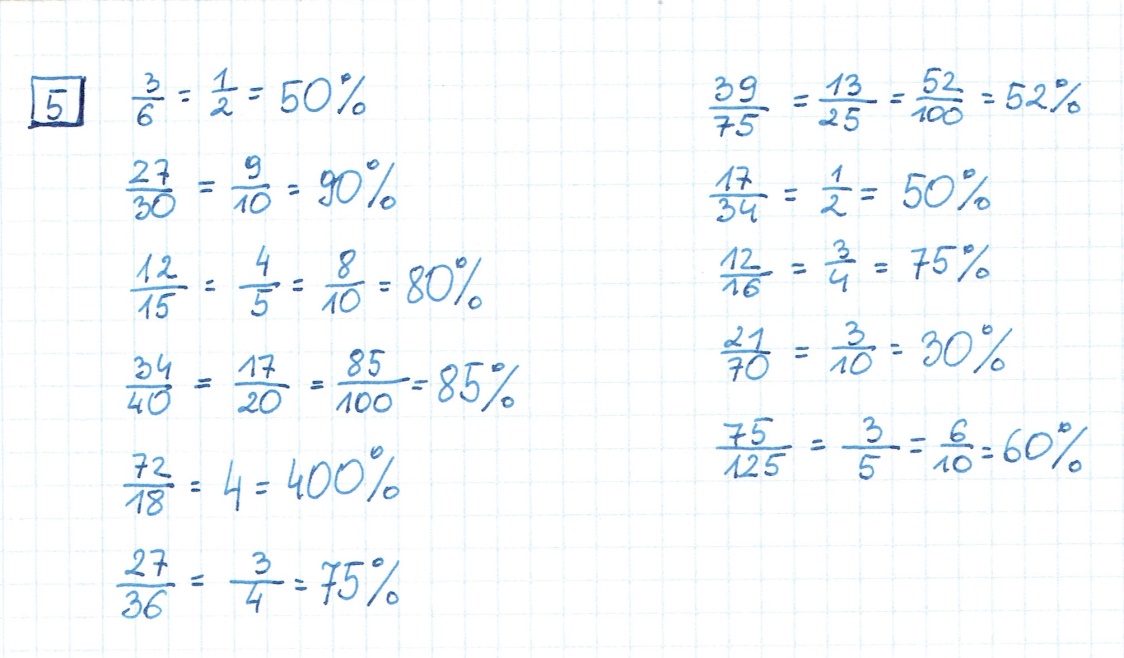 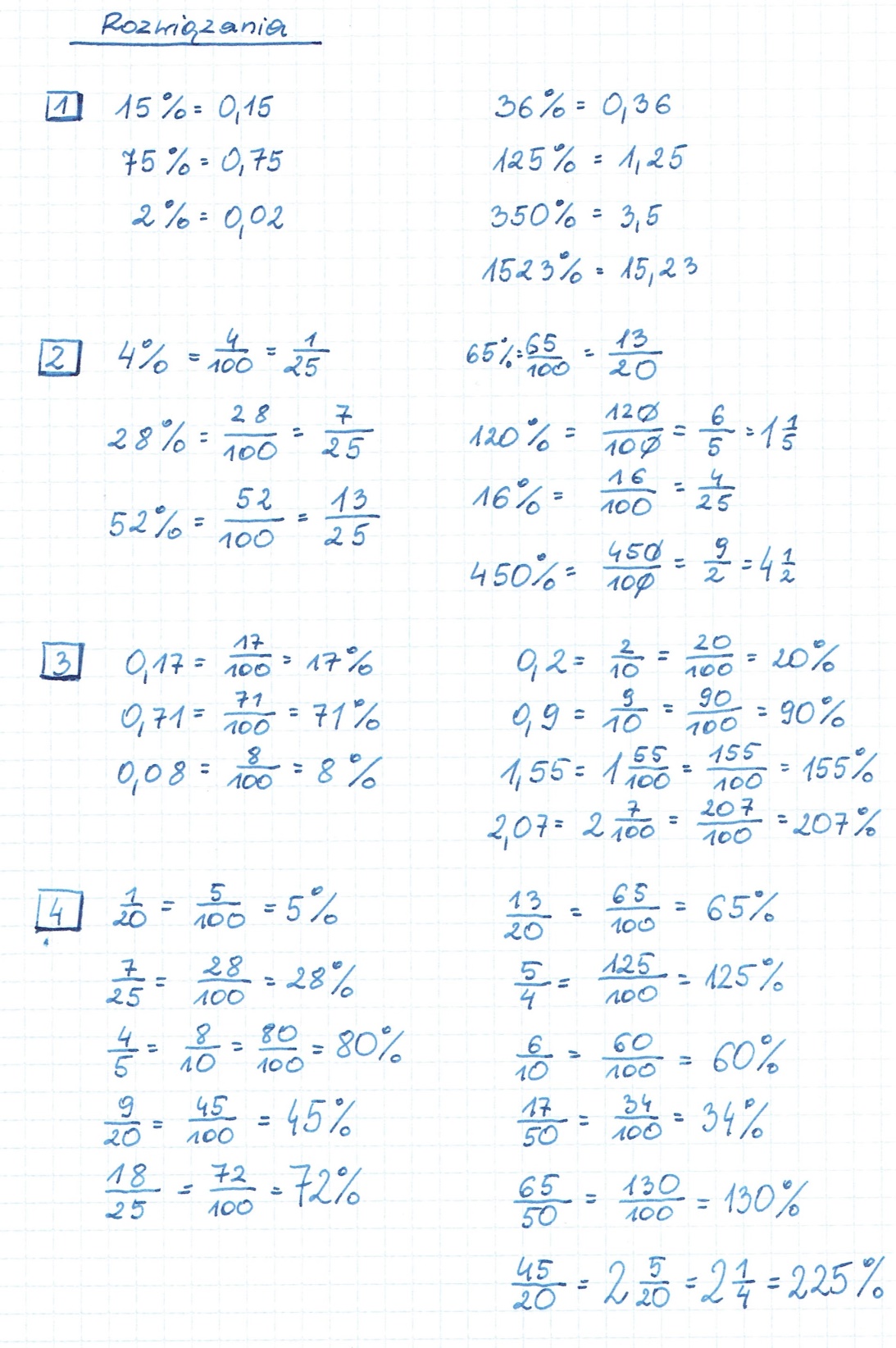 